Eylül  2016Basın BülteniGalatasaraylı İşadamları’nın Bayram Mesajı;UMUTLARIN YEŞERMESİ İÇİN BİZ DE VARIZBaşkent’te faaliyet gösteren Galatasaraylı işadamları Kurban Bayramı mesajında,  Türkiye’nin geleceğine dair umutlarının devam ettiğini bildirdi, “Umutların daha da yeşermesi için biz de üzerimize düşeni yapacağız” dedi. Ankara Galatasaraylı Yönetici ve İşadamları Derneği (AGS 1905) camiası adına Başkan Özgür Savaş Özüdoğru bayram mesajı yayımladı. Hem ülkemizde, hem de bölgemizde yaşanan olaylar nedeniyle bir bayrama daha buruk girildiğini ifade eden Başkan Özüdoğru, şu ifadeleri kullandı: “Bayramlar biz Türk milleti için dayanışmanın, paylaşmanın ve kardeşlik duygularının en sade halleri ile yaşandığı çok özel günlerdir. Bayramlar bizim için kucaklaşmadır, heyecandır, coşkudur. Fakat ülkemiz ve bölgemizde yaşanan olaylar bir bayrama daha buruk girmemize neden olmaktadır. Çok zor, çok sıkıntılı günlerden geçtik, geçiyoruz. Ancak biliyoruz ki yarınlar karanlık değil. Ülkemizin geleceğine dair umutlarımız devam ediyor. Bu umutların daha da yeşermesi için hepimize görevler düşüyor. İş dünyası olarak bizler daha çok çalışıp üretmek, daha fazla istihdam sağlamak, inancımızı yitirmeden geleceğe güvenle bakmak durumundayız. Toplumun ayrıştırılmaya çalışıldığı günlerden geçerken birlik ve beraberliğe daha çok ihtiyaç olduğunu bilerek, bunun için çaba sarf etmek zorundayız. Bu duygu ve düşüncelerle mübarek Kurban Bayramı’nın ülkemize ve tüm İslam dünyasına mutluluk, esenlik ve barış getirmesini diliyoruz.”  Ayrıntılı Bilgi İçin: 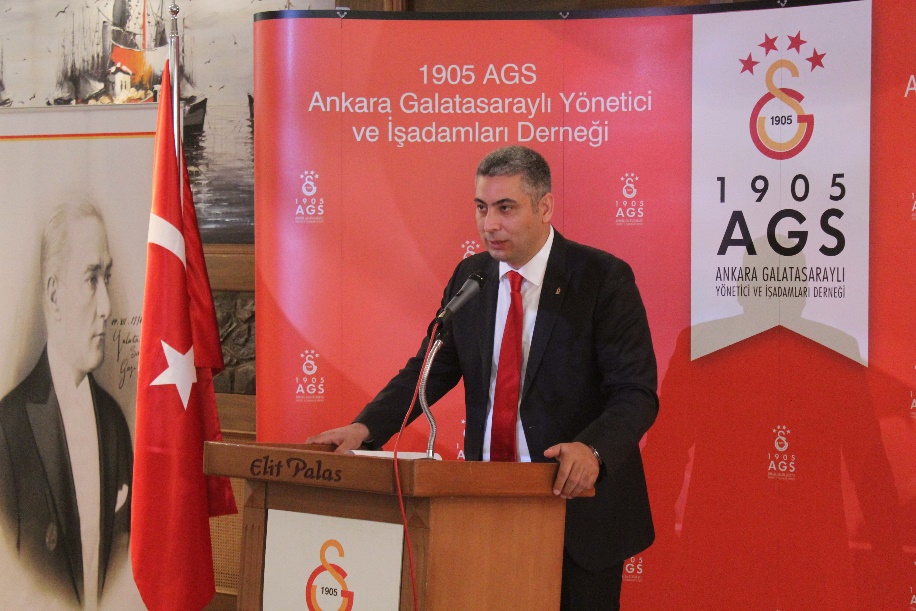 Ankara Galatasaraylı Yönetici ve İşadamları DerneğiÖzün Duygu CEYLANAdres: Küpe Sokak 10/8 Gaziosmanpaşa 06700 Ankara[T] 0 312 446 4748 - [F] 0 312 445 0335 – [e-posta] info@1905ags.org                     www.1905ags.org